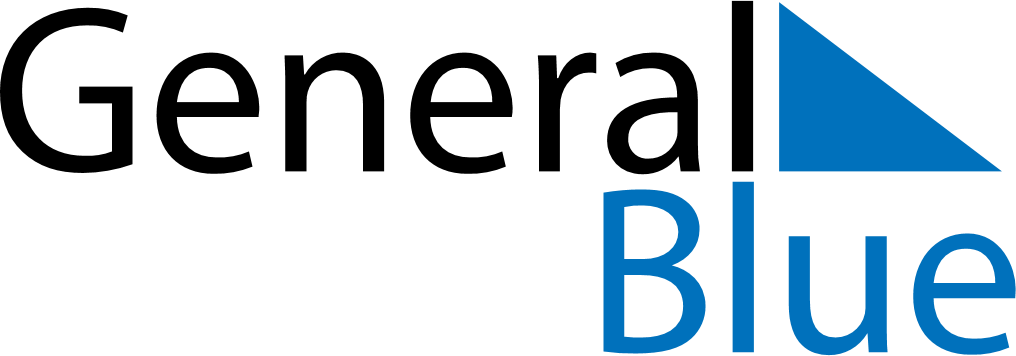 May 2028May 2028May 2028May 2028May 2028May 2028ArmeniaArmeniaArmeniaArmeniaArmeniaArmeniaSundayMondayTuesdayWednesdayThursdayFridaySaturday123456Labour Day78910111213Yerkrapah DayVictory and Peace Day141516171819202122232425262728293031Republic DayNOTES